The relative contribution of each treatment attribute to patient utility and 90% confidence intervals; reproduced from Johnson FR, Ozdemir S, Mansfield C, Hass S, Siegel CA, Sands BE. Are adult patients more tolerant of treatment risks than parents of juvenile patients? Risk Anal 2009 Jan;29(1):121-36.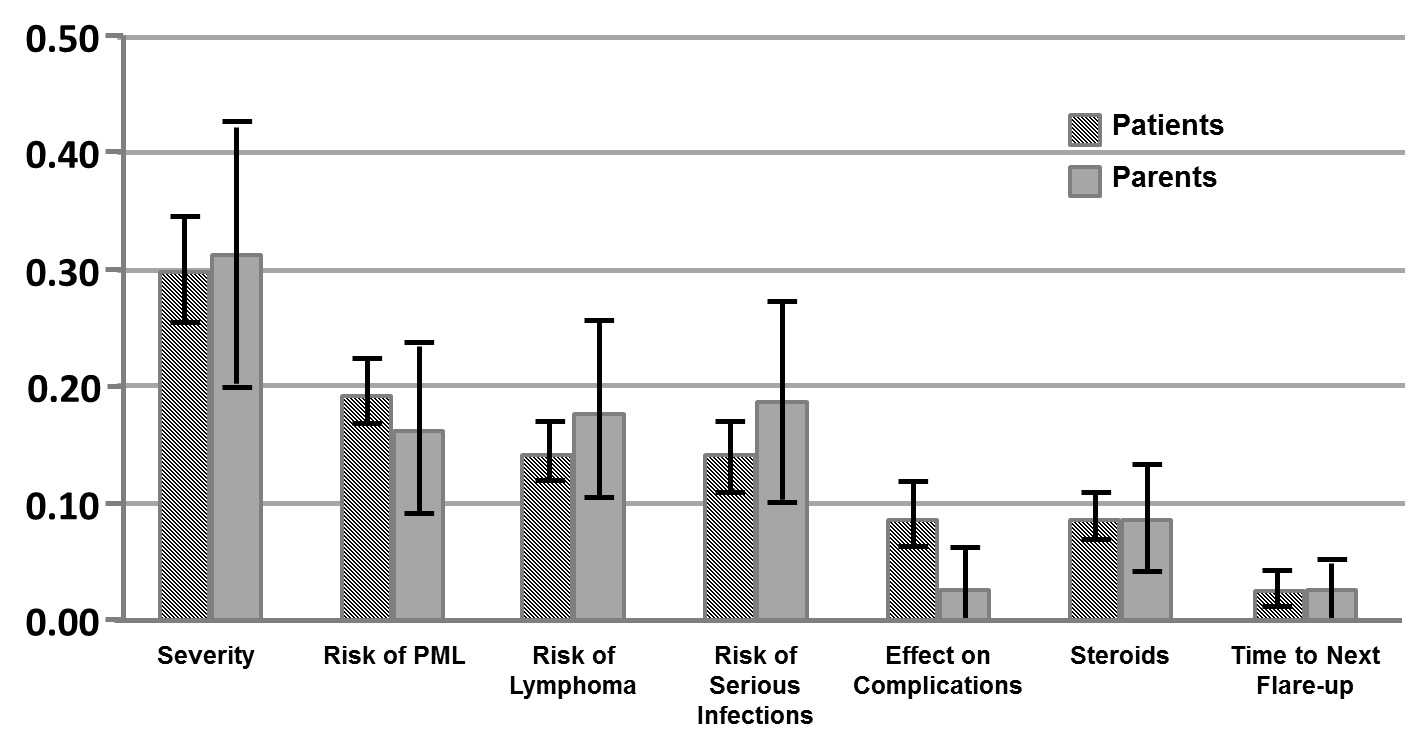 